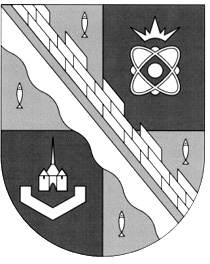                            администрация МУНИЦИПАЛЬНОГО ОБРАЗОВАНИЯ                                             СОСНОВОБОРСКИЙ ГОРОДСКОЙ ОКРУГ  ЛЕНИНГРАДСКОЙ ОБЛАСТИ                             постановление                                                       от 15/03/2024 № 617О внесении изменений в постановление администрации Сосновоборского городского округа от 25.11.2020 № 2377 «Об утверждении Состава Наблюдательного совета Муниципального автономного учреждения «Молодежный центр «Диалог»В соответствии с Федеральным законом от 03.11.2006 № 174-ФЗ «Об автономных учреждениях», разделом 6 Устава муниципального автономного учреждения «Молодежный центр «Диалог», администрация Сосновоборского городского округа п о с т а н о в л я е т:1. Внести изменения в постановление администрации Сосновоборского городского округа от 25.11.2020 № 2377 «Об утверждении состава Наблюдательного совета Муниципального автономного учреждения «Молодежный центр «Диалог»:1.1. По личному заявлению Симоновой Виктории Игоревны – заместителя директора  муниципального автономного учреждения «Молодежный центр «Диалог», являющейся представителем работников Учреждения, досрочно прекратить её полномочия, как члена Наблюдательного совета муниципального автономного учреждения «Молодежный центр «Диалог».1.2. В связи с досрочным прекращением полномочий членом Наблюдательного совета муниципального автономного учреждения «Молодежный центр «Диалог», указанного в подпункте 1.1. настоящего постановления, заместить образовавшееся вакантное место на оставшийся срок полномочий Наблюдательного совета (до 25.11.2025) следующим членом Наблюдательного совета муниципального автономного учреждения «Молодежный центр «Диалог»:- Засоркина Марина Сергеевна – экономист муниципального автономного учреждения «Молодежный центр «Диалог».2. Состав Наблюдательного совета муниципального автономного учреждения «Молодежный центр «Диалог» утвердить в новой редакции (Приложение).3. Общему отделу администрации обнародовать настоящее постановление на электронном сайте городской газеты «Маяк».4. Отделу по связям с общественностью (пресс-центр) комитета по общественной безопасности и информации разместить настоящее постановление на официальном сайте Сосновоборского городского округа.5. Настоящее постановление вступает в силу со дня официального обнародования.6. Контроль за исполнением постановления возложить на заместителя главы администрации по социальным вопросам Горшкову Т.В.Глава Сосновоборского городского округа                                                             М.В. ВоронковУТВЕРЖДЕНпостановлением администрацииСосновоборского городского округаот 15/03/2024 № 617(Приложение)Состав Наблюдательного советамуниципального автономного учреждения «Молодежный центр «Диалог»Представитель администрации Сосновоборского городского округа:1. Корпусова Елена Владимировна – начальник отдела по молодежной политике администрации. Представитель Комитета по управлению муниципальным имуществом администрации Сосновоборского городского округа:2. Павлова Марина Юрьевна – представитель комитета по управлению муниципальным имуществом муниципального образования Сосновоборский городской округ Ленинградской области. Представители общественности:3. Цветков Иван Валерьевич – заместитель председателя молодежного совета «АТР АЭС».4. Крайнов Сергей Евгеньевич – руководитель автономной некоммерческой организации «Федерация скейтбординга, экстремальных и иных видов спорта «Дом на колесах».Представители коллектива муниципального автономного учреждения «Молодежный центр «Диалог»:5. Засоркина Марина Сергеевна – экономист муниципального автономного учреждения «Молодежный центр «Диалог».6. Терещенков Артем Игоревич – методист муниципального автономного учреждения «Молодежный центр «Диалог».